РЕЗЮМЕ ВЫПУСКНИКАИНЖЕНЕРНО-ЭКОНОМИЧЕСКОГО ФАКУЛЬТЕТАІ. Общие сведения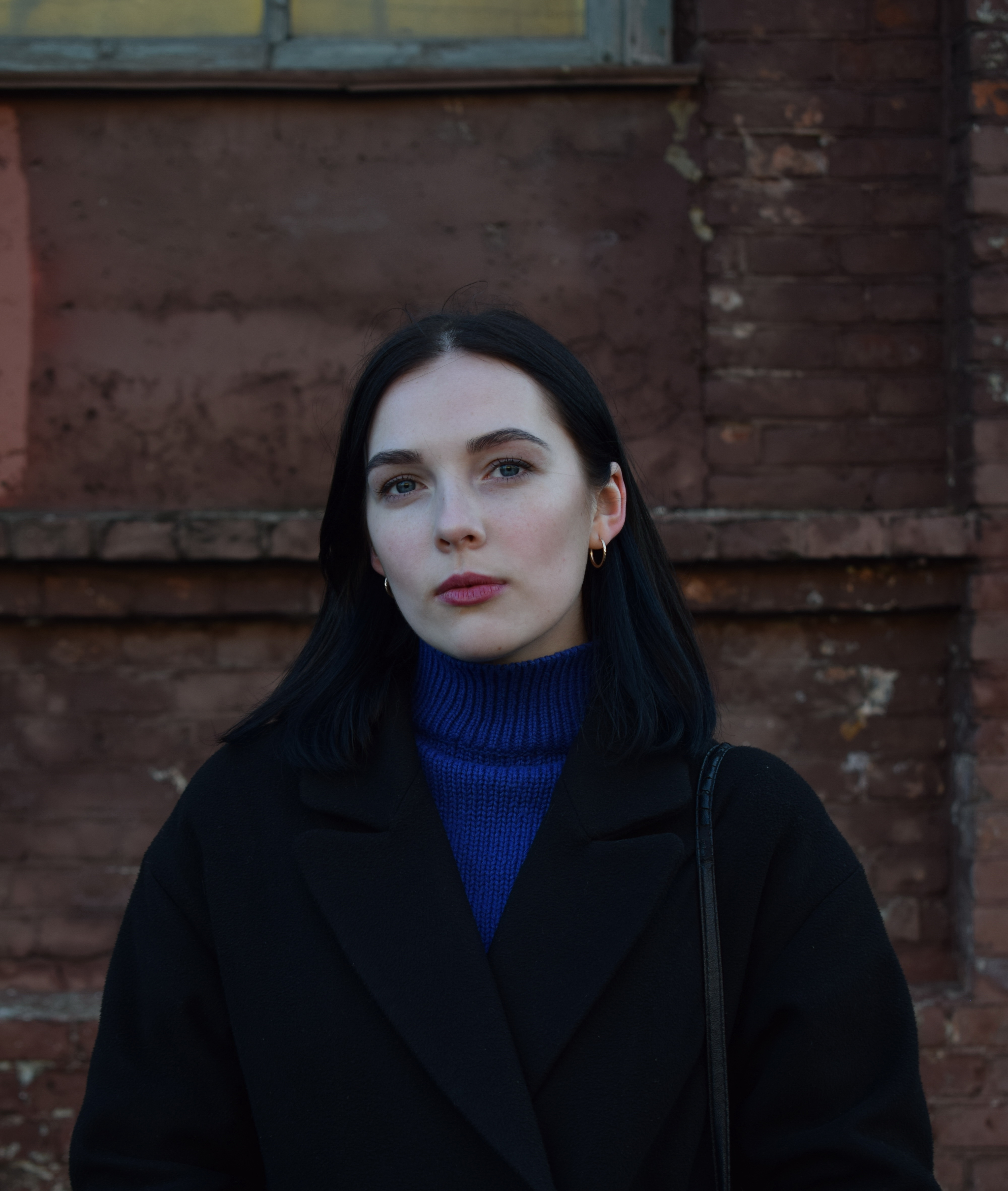 *По желанию выпускника, для открытого представления в сети интернет.ІІ. Результаты обученияІІІ. СамопрезентацияФамилия, имя, отчество   Дворник Кристина АндреевнаДата рождения/гражданство24.03.1999/белорускаФакультетИнженерно-экономическийСпециальностьМаркетолог-экономистСемейное положениеНе замужемМесто жительства (указать область, район, населенный пункт)г. МинскE-mailk.kravtsova111@gmail.comСоциальные сети (ID)*Тел. моб./Viber+37544-556-96-98Основные дисциплины по специальности, изучаемые в БГТУДисциплины курсового проектированияЭкономическая теорияМикроэкономикаМакроэкономикаМеждународная экономикаМаркетинговый аудитМаркетинговые деловые коммуникацииМаркетингЛогистикаМаркетинг в отраслиТоварная политикаМаркетинг инновацийМеждународный маркетингСтратегический маркетингИнтернет-маркетингБухгалтерский учетСтатистикаФункционально-стоимостной анализТаможенные отношенияУправление закупкамиМаркетинговые коммуникацииМаркетинговые исследованияСоздание креативной рекламы22.Распределение товаровМакроэкономикаМаркетинг Технология лесохозяйственного производстваМаркетинговые коммуникацииМаркетинговые исследованияЛогистикаМаркетинг в отраслиСредний балл по дисциплинам специальности7,8Места прохождения практикиОАО «Гомельдрев», ЗАО «Молодечномебель», ОАО «Минскпроектмебель»Владение иностранными языками (указать язык); наличие международных сертификатов: ТОЕFL, FСЕ/САЕ/СРЕ, ВЕС и т.д.Английский язык (уровень intermediate).Дополнительное образование (курсы, семинары, стажировки др.)Минский урбанистический форум - волонтерствоКомпетенции по использованию современных программных продуктовУверенное владение пакетом MS Office (Word, Excel, PowerPoint). Хорошее знание программы Photoshop, базовое знание языка HTML, программы CorelDraw.Базовые знания по настройке контекстной рекламы в Яндрекс.Директ и GoogleAds, созданию семантического ядра, внутренней и внешней оптимизации сайта, продвижению в соц. сетях.Научно-исследовательская работа (участие в проектах, конкурсах, конференциях, публикации и др.)Участие в научно-практических конференциях, форумах (сфера экономической теории и маркетинга, 7 публикаций).Стажировки/Опыт работыПринимала участие в маркетинговом исследовании УП «Минскинтеркапс» по изучению рынка мед. препаратов, где проводила оценку узнаваемости бренда и компетентности сотрудников.Жизненные планы, хобби и планируемая сфера деятельностиЖелаемая сфера деятельности реклама и PR, интернет-маркетинг. Планы – развиваться в сфере визуальных искусств, чтобы в последствии применять опыт в сфере маркетинга. Хобби – архитектура и дизайн.Личные качестваОтветственность, целеустремленность, пунктуальность, адаптивность, аналитические способности, быстрая обучаемость, желание развиваться.Желаемое место работы (область/город/предприятие)г. Минск